УЖИНА  ЗА  ЈАНУАР  2019/20. ГОДИНЕ    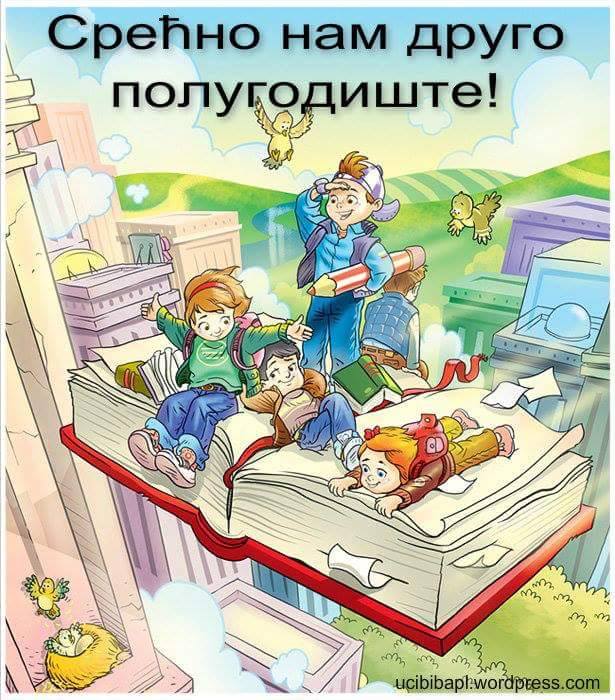 Датум ДанУжина15.СредаХлеб, еурокрем16.Четвртакпрстићи,сок17петакРол виршла20ПонедељакКифла са сусамом,сок21УторакТост од ражаног хлеба,намаз-павлака, 2 парчета пилећих прса,парче качкаваља,1 кисели краставац, колач од јабуке22СредаПица парче23ЧетвртакСендвич од интегралног хлеба,млечни намаз,ћурећа прса,лист салате,пола банане24петакХлеб,паштета ,чај27ПонедељакШколска слава-без ужине28УторакСендвич,интегрални хлеб,маслац,суви врат( 2парчета),танак листић сира,Колач са шаргарепом29СредаСендвич са туњевином.мандарина30ЧетвртакХлеб, еурокрем,чај31петакСендвич,(кифла,шунка,намаз